Unit 6 Lesson 8: Rising and Falling1 Notice and Wonder: A Bouncing Curve (Warm up)Student Task StatementWhat do you notice? What do you wonder?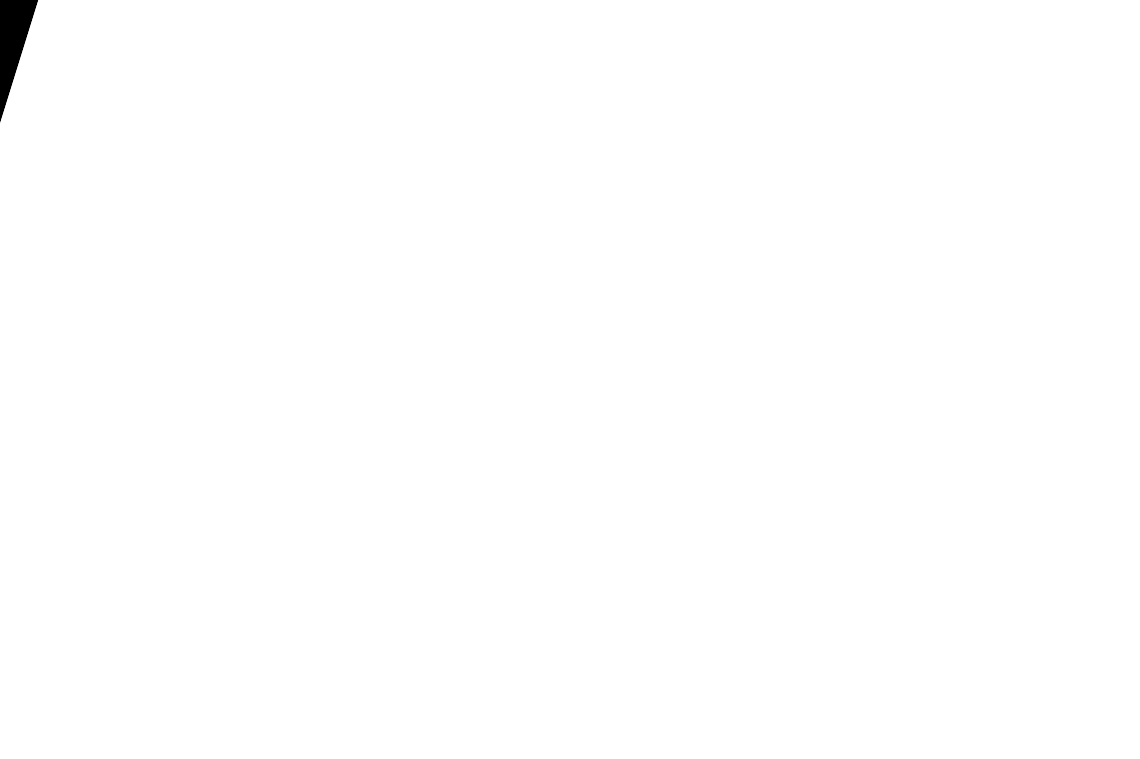 2 What is Happening?Student Task StatementHere are some relationships that produce graphs that have a repetitive nature. For each situation, describe the dependent and independent variable. How does the dependent variable change? What might cause this change?This is the graph of the distance of a race car from the starting line as it goes around a track.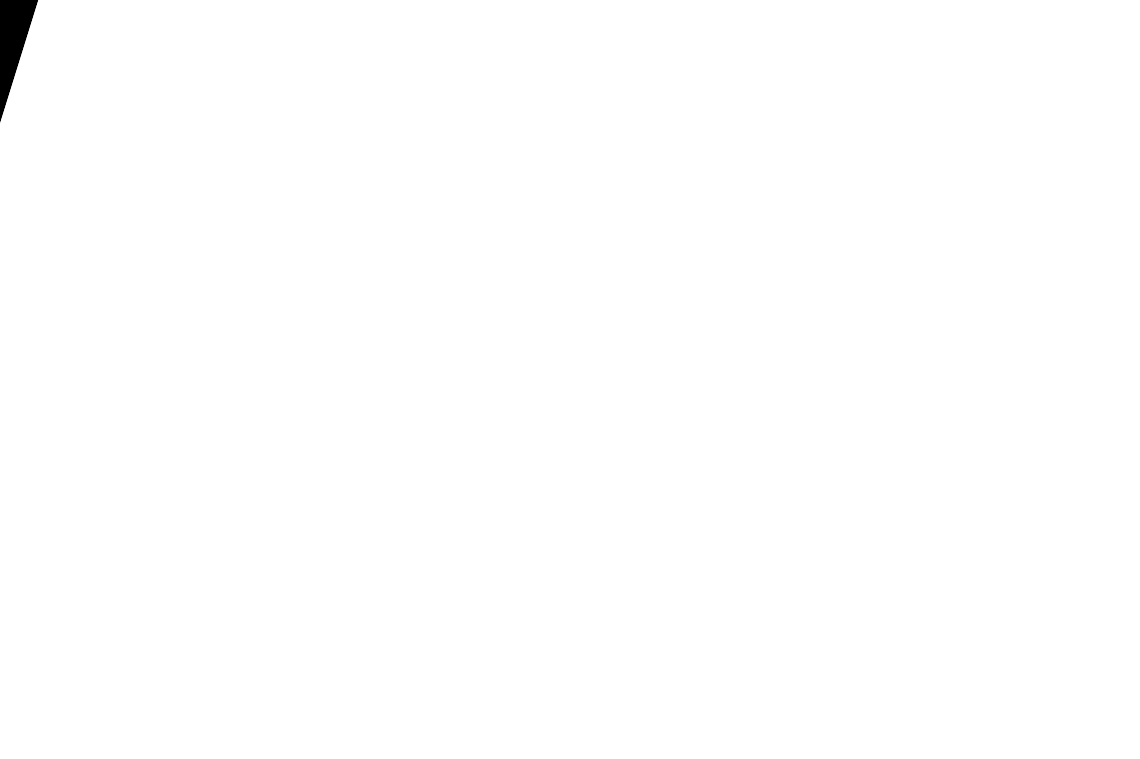 This is the graph of the temperature in a city in Australia over 21 days.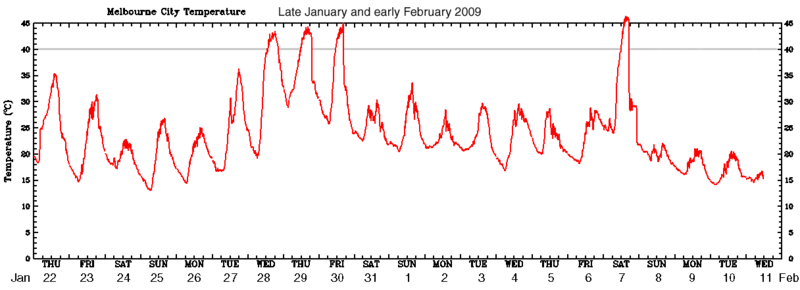 This is the graph of two populations over time.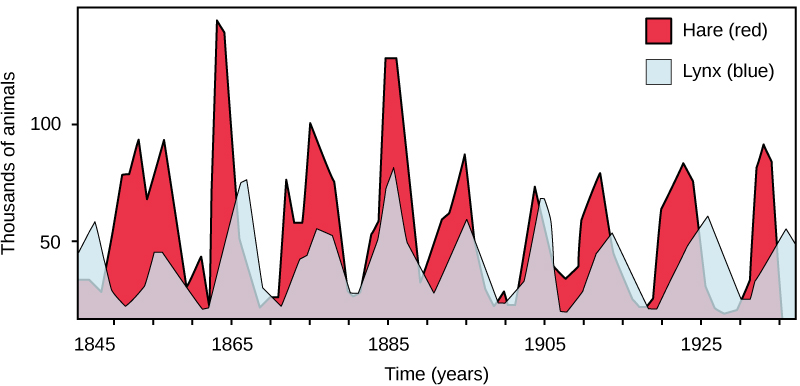 3 Card Sort: Graphs of FunctionsStudent Task StatementYour teacher will give you a set of cards that show graphs.Sort the cards into categories of your choosing. Be prepared to describe your categories.

Pause for a whole-class discussion.Sort the cards into new categories in a different way. Be prepared to describe your new categories.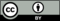 © CC BY 2019 by Illustrative Mathematics®